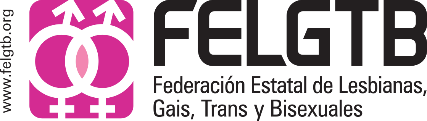 Día de la Infancia Hoy, 20 de noviembre, Día Universal de la Infancia, es un día para celebrar los avances conseguidos, pero también para llamar la atención sobre la situación de quienes resultan más desfavorecidos, para dar a conocer los derechos de la infancia y concienciar de la necesidad de trabajar día a día por su bienestar y desarrollo.Desde el Grupo de Familias de FELGTB queremos poner especial atención a la infancia de nuestras hijas, hijos e hijes. Desde nuestra posición de activistas por los derechos de nuestras familias tratamos de sensibilizar, divulgar y formar sobre sus derechos y sus dificultades. Como familias, nuestro trabajo es crear espacios seguros para que les menores tengan el derecho a la educación, al descanso, al ocio, a expresarse, a opinar y a la protección ante las situaciones de violencia. Nuestras hijas, hijos e hijes son especialmente vulnerables, puesto que, solo por pertenecer a una familia LGTBI sufren, o pueden sufrir, las mismas amenazas de todo el colectivo. Es por este motivo que, especialmente, solicitamos que la violencia generada hacia elles sea considerada como un delito de odio contra el colectivo LGTBI. Las palabras de José María García, coordinador del Grupo de Familias de FELGTB, acerca de la violencia en los centros educativos son muy claras, e insta a utilizar, desde la seguridad del hogar, las nuevas tecnologías, como medio en el que menores se relacionan, de forma segura y práctica.    

“La mayoría del alumnado continúa su aprendizaje a través de medios electrónicos, por lo que es una oportunidad idónea para que estos reciban educación en diversidad afectivo sexual de género y familiar, así como otros aspectos de la educación no formal. Ofrecer en la familia recursos educativos sobre la diversidad LGTBI puede permitir que la infancia LGTBI hable libremente de su realidad."Para ayudar a familias y centros educativos a trabajar la diversidad afectivo-sexual, familiar y de género, FELGTB ha creado la web www.stopacosoescolarlgtb.com en la que se pone a su alcance diversos materiales educativos, adaptados a distintas edades y en formato audiovisual.
Nuestros hijos, hijas e hijes son nuestro bien más preciado y es por ese motivo que es nuestro deber protegerles, ampararles y darles todas las herramientas necesarias para su plena inclusión dentro de una sociedad que no siempre es justa con la diversidad. Elles, que son motor de cambio de la sociedad. Elles, que llevan la bandera LGTBI con orgullo desde su más tierna infancia. Elles, que forman parte de este colectivo sin remedio. Elles necesitan nuestro apoyo, nuestro cariño y nuestro esfuerzo más titánico para procurarles una vida segura y feliz.